Информация о проведении Всероссийского урокаМОУ «Тоншаевская В(с)Ш»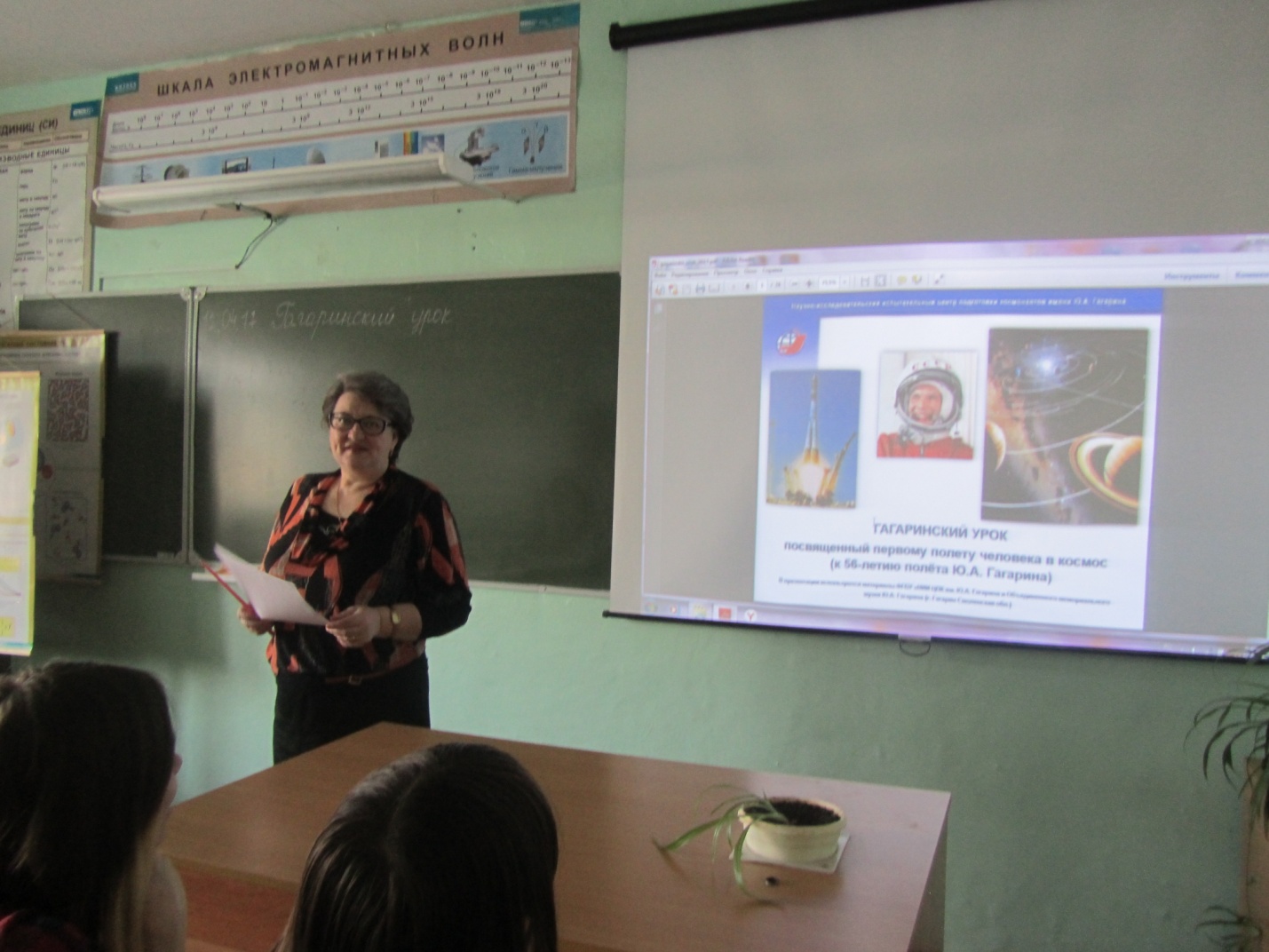 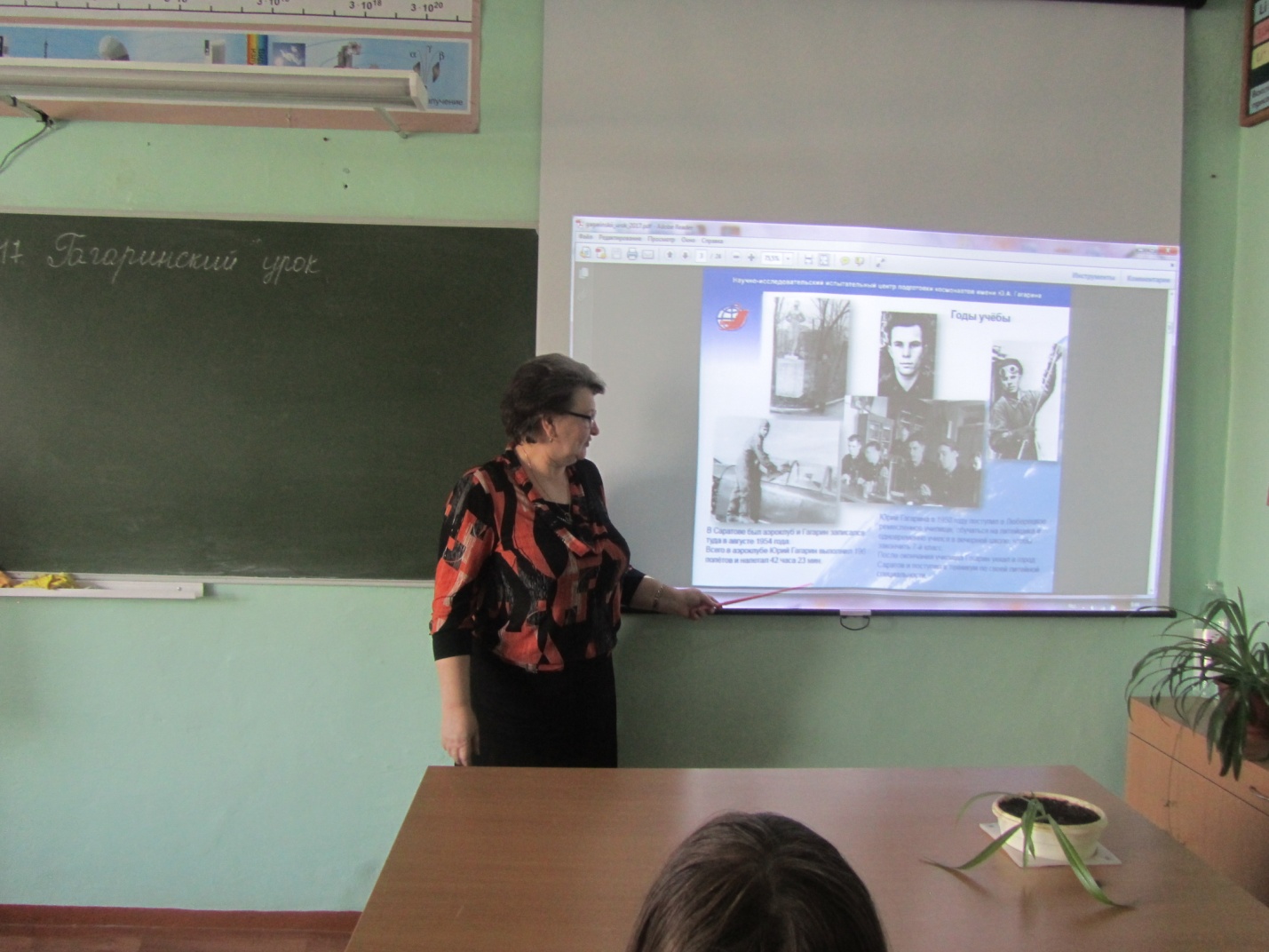 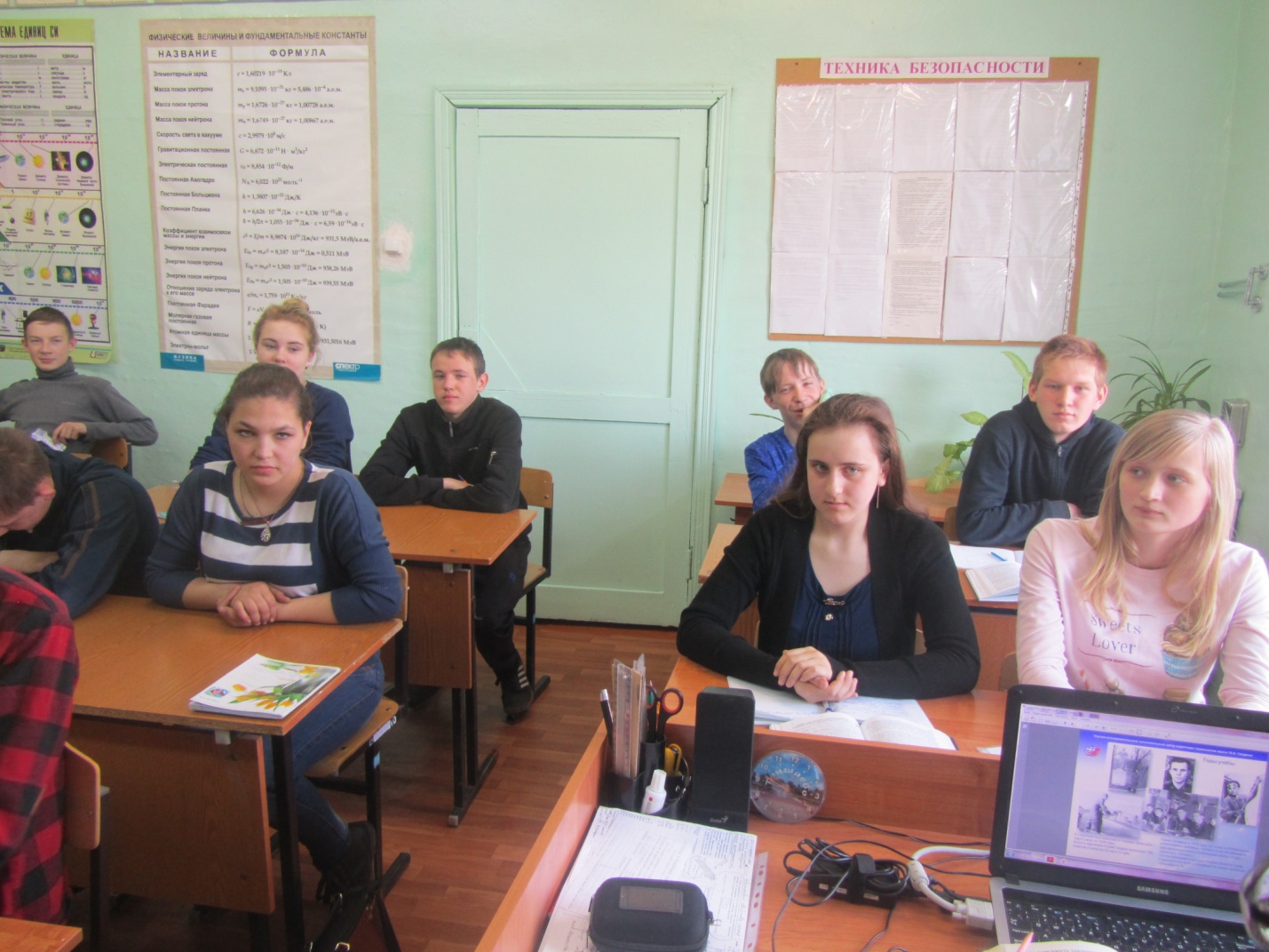 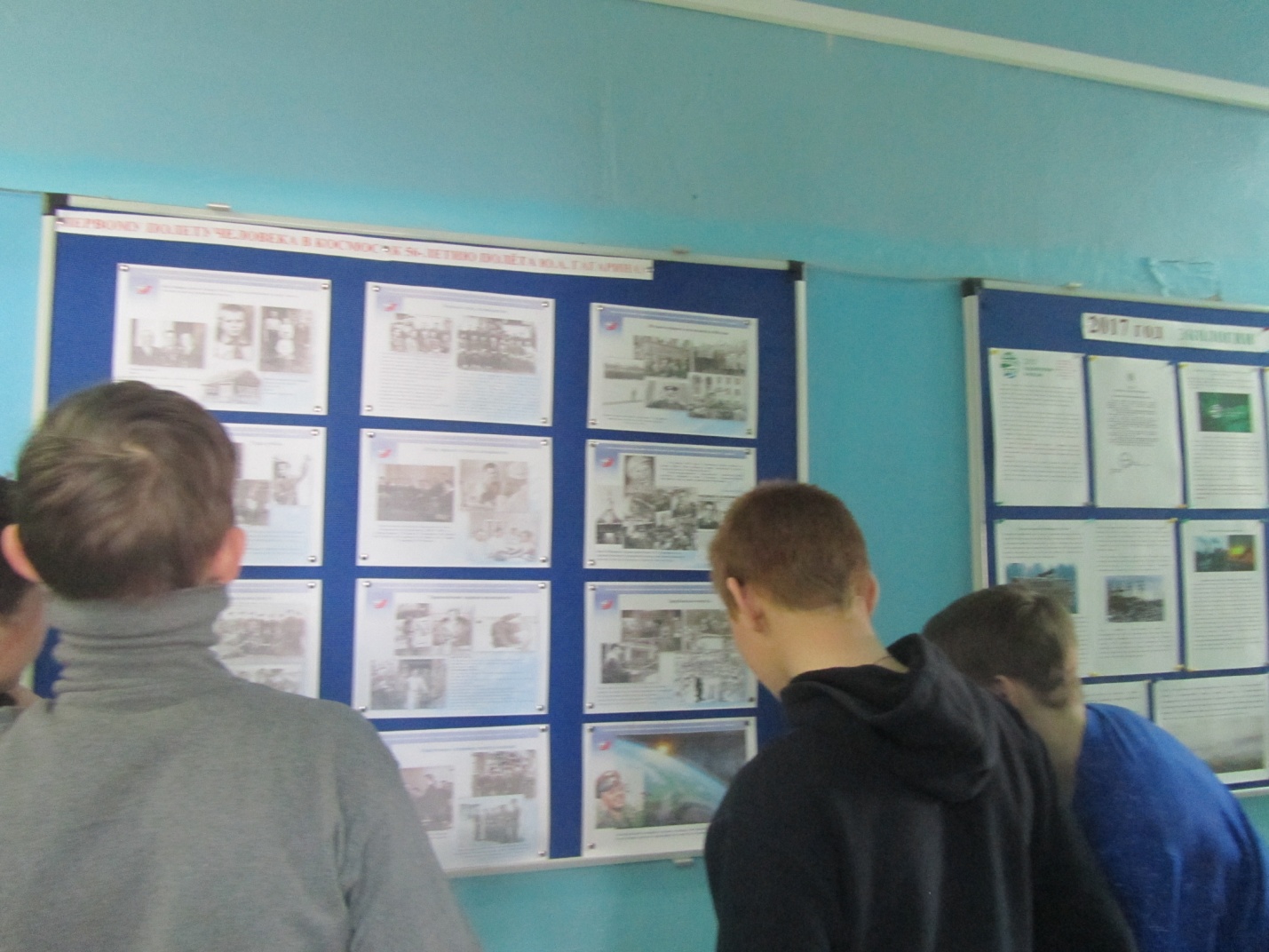 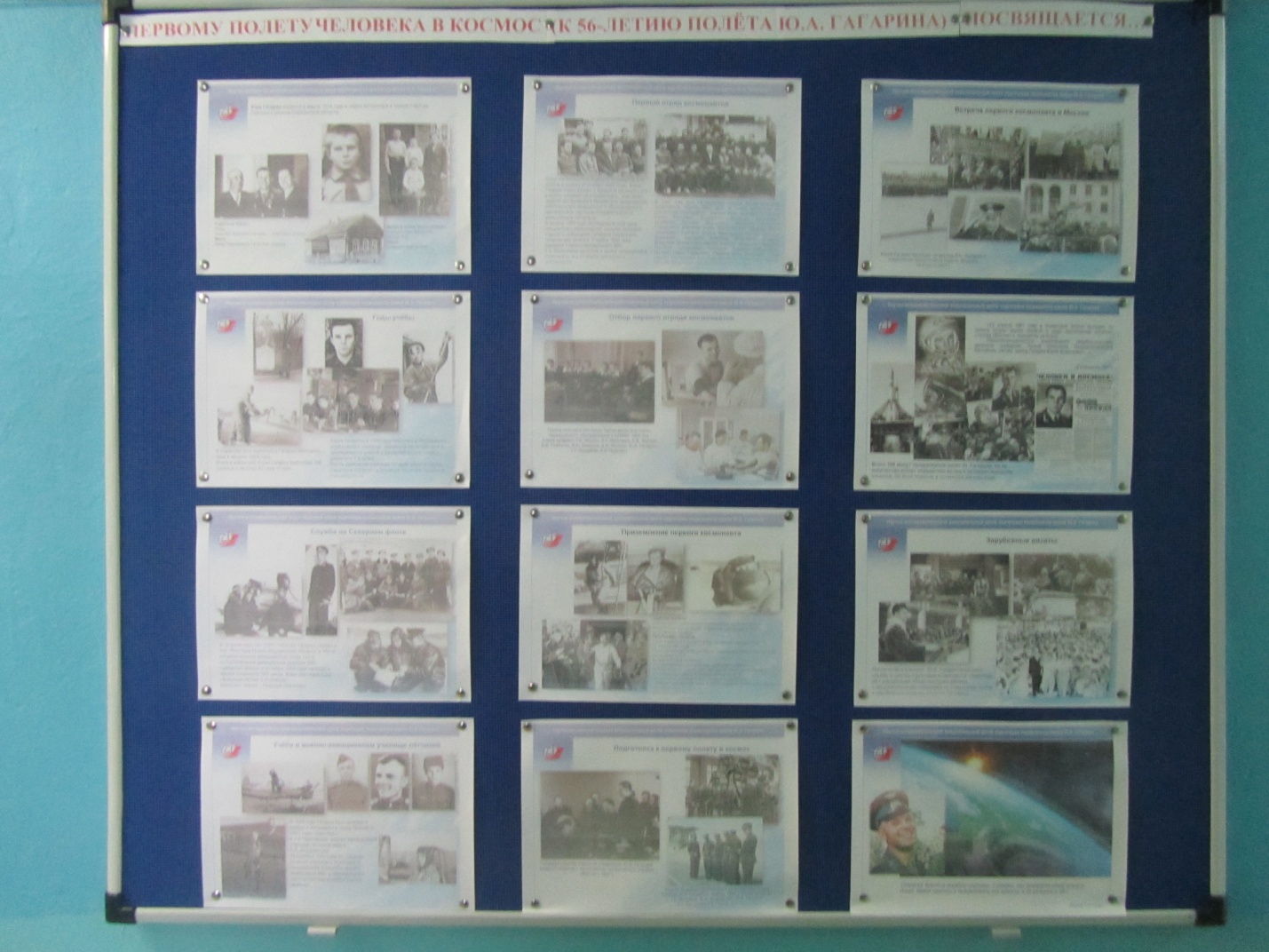 №ПоказателиЗначение1Количество обучающихся в МОУ (всего) –1-4 классы5-9 классы10-12 классы--392Количество обучающихся, принявших участие в Уроке253Общее количество проведенных Уроков34Формы организации Урокабеседа с показом презентации5Текстовая часть отчета (в свободной форме описательного характера)12.04.2017 г. в рамках Всероссийского урока имени Ю.А. Гагарина «Космос-это мы. Гагаринский урок» с обучающимися  нашей школы был проведен урок, посвященный 56-летию Первого полета человека в космос с показом презентации.Цель урока:Образовательная:сформировать у обучающихся представление о развитии отечественной космонавтики, ознакомить с ключевыми личностями ученых, инженеров, конструкторов и космонавтов. Показать роль отечественной космонавтики в мире, перспективы ее развития.Воспитательная: воспитывать познавательный интерес, чувство взаимопомощи, товарищества и сотрудничества при групповой работе. Воспитывать чувство ответственности за принятые решения. Поддерживать формирование и воспитание устойчивой гражданской позиции.Развивающая: способствовать развитию внимания, восприятия, воображения. Развивать умение сравнивать, обобщать, делать выводы.Обучающиеся слушали рассказ о детстве и юношестве Гагарина, отвечали на вопросы, анализировали и делали выводы  о человеческих качествах Гагарина, позволивших добиться успеха; о том, что подобные качества присущи всем людям.Кроме этого в школе оформлен стенд «Первому полету человека в космос (к 56-летию полета Ю.А. Гагарина) посвящается…» 6Ссылка на сайт ОУ, на котором размещена информацияhttp://vechshkola.ru/